	 	Cancer Connection 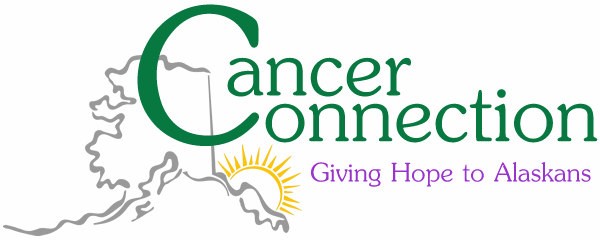 		8711 Teal St. #302 	 	Juneau, AK 99801 	 	(907) 796-2273 	Counseling Assistance Patient Data               Patient Information (please print): ______________________________________       	____________________________ Name 	 	 	 	 	 	              Phone ____________________________________ __      ______________________ Mailing Address 	 	 	 	 	                  Age _______________________       	_________             ______________________ City 	 	 	 	 	State 	 	                  Zip _________________________________________________ Email Address I hereby authorize my physician to release my diagnosis, or medical information related to my diagnosis, to Cancer Connection for the purpose of establishing eligibility for counseling assistance. I understand this authorization is voluntary.  ____________________________________			__________________Patient Signature 								DateThis person (with family if needed) would benefit from counseling assistance for cancer-related concerns, and has a positive diagnosis of: ________________________________________ (type of cancer)Certification of Physician Date: _____________ Physician’s Signature: ___________________________________                                      Physician’s Printed Name: ______________________________ Please return completed form to Cancer Connection by scanning to admin@cancerconnectionak.org, or faxing to (907) 463-2616, or mailing to 8711 Teal St. #302, Juneau, AK 99801. 